KKambalda Water and Wastewater Facilities (Transfer to Water Corporation) Act 2004Portfolio:Minister for State and Industry Development, Jobs and TradeAgency:Department of Jobs, Tourism, Science and InnovationKambalda Water and Wastewater Facilities (Transfer to Water Corporation) Act 20042004/06430 Nov 2004s. 1 & 2: 30 Nov 2004;Act other than s. 1 & 2: 11 Jun 2005 (see s. 2 and Gazette 10 Jun 2005 p. 2565)Statutes (Repeals and Minor Amendments) Act 2011 s. 162011/04725 Oct 201126 Oct 2011 (see s. 2(b))Water Services Legislation Amendment and Repeal Act 2012 s. 2182012/0253 Sep 201218 Nov 2013 (see s. 2(b) and Gazette 14 Nov 2013 p. 5028)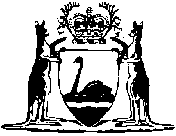 